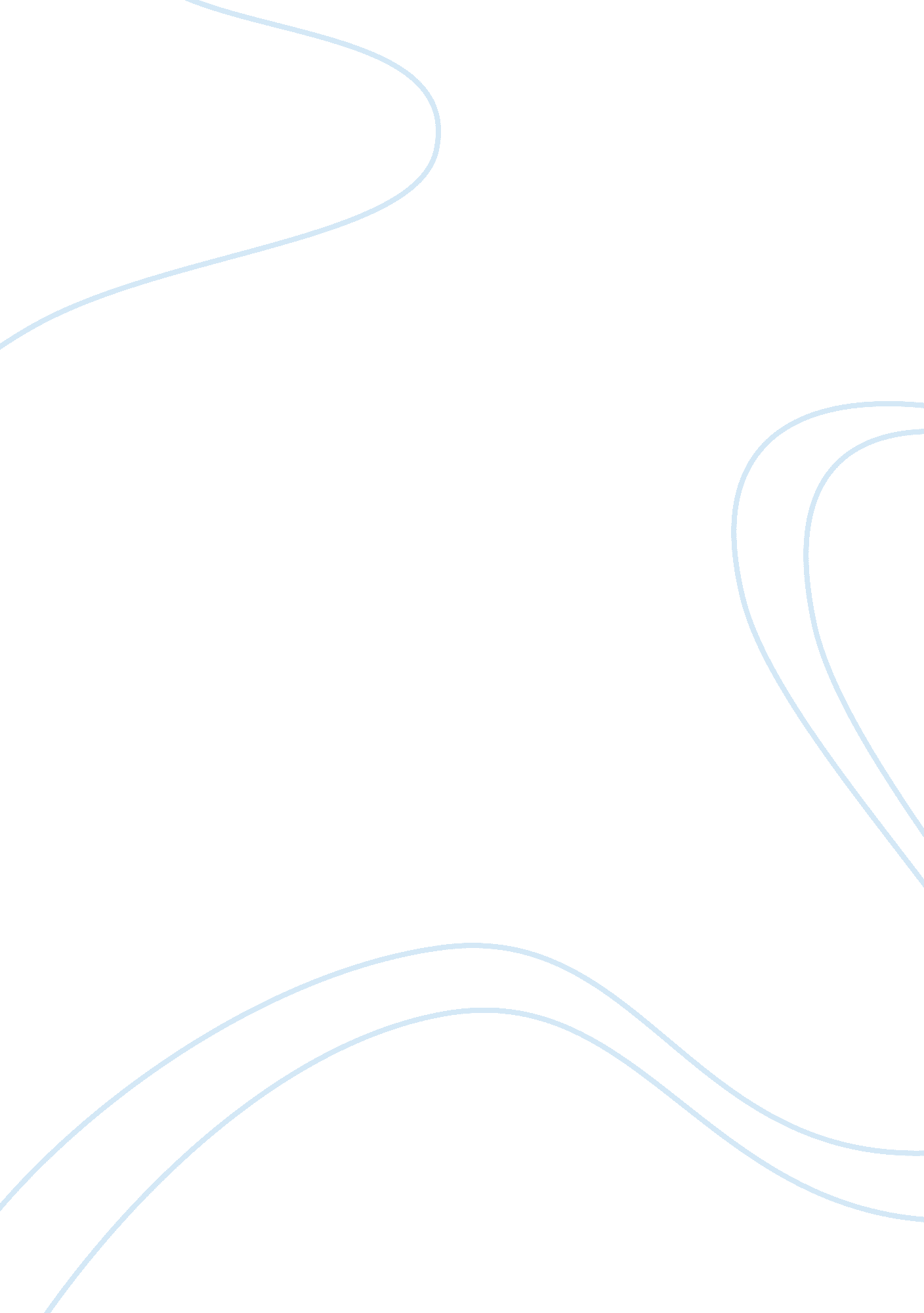 Illegal immigration in america (persuasive essay)Sociology, Immigration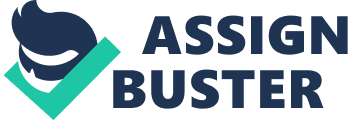 Illegal immigrationin America Immigrating to America is a benefit and good because it allows people to seek a new job, new life and have access to a brighter future for example, the pilgrims on the Mayflower. They immigrated to America for a new life and a brighter future. Immigrants, both legal and illegal continue to immigrate to the United States of America for opportunities. But illegal immigrants have a good and bad effect to the economy and the country. For example illegal immigrants are committing a crime. In most instances, they did not apply for a visa at a U. S. Consulate, they did not pay the visa application fees, they were not interviewed for worthiness to enter the U. S. , their backgrounds were not checked to see if they were dangerous criminals or narcotics traffickers and they obviously failed torespectthe U. S. 's laws. Furthermore, they often times illegally work in the U. S. , and they steal or illegally use somebody else's Social Security number to gain employment. Therefore, many times an illegal alien breaks three federal laws. They work for wages much less than the going-American wage, which results in lower wages for the people who compete against them and need better wages the most - working class US citizens and legal residents. This results in many Americans earning lessmoneyand paying less taxes than they should, and further grows the ever-increasing wealth gap between the rich and the poor and negatively impacts the federal budget deficit. A great number of illegal aliens also bring dangerous drugs, such as cocaine, heroin and methamphetamine. Illegal alien, Mexicannational narcotics traffickers, for example, dominate the distribution of those drugs through-out most regions of the U. S. , except for South Florida and New England. 33% of all prisoners in federal penitentiaries are foreign nationals, and most of them are incarcerated for drug trafficking. The conclusion is that illegalimmigrationis not good because of trafficking, import on drugs and illegal immigrants committing crime. Plus the wages for the illegal immigrants are lower than the legal immigrants. 